Homework Week #14						Name: ________________________“In order to succeed, we must first believe that we can!” –Nikos KazantzakisFind the inverse of the following function:Find the inverse of the following function: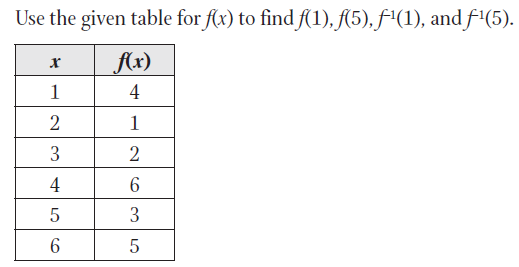 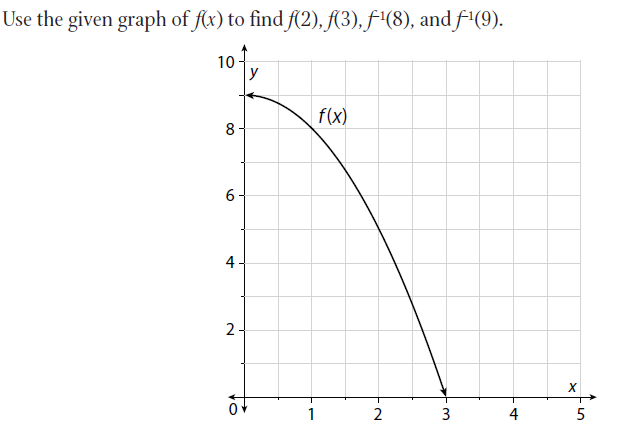 Solve the following:Identify the center and the radius of the following circles:x2 + 8x + y2 + 6y = 0x2 + 12x + y2 – 10y  = 12 x2 + 12x + y2 + 4y = 5Log Review:1.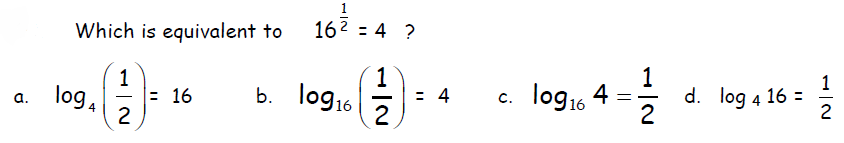 2.3.Solve for x.4. 4Convert from logarithmic form to exponential form.5. 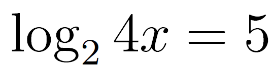 Solve for x.6. 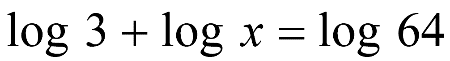 Solve for x.7.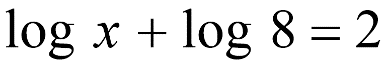 